facebookHome       Profile       Friends       Inbox (1)Home       Profile       Friends       Inbox (1)Home       Profile       Friends       Inbox (1)Home       Profile       Friends       Inbox (1)Home       Profile       Friends       Inbox (1)SettingsLog outLog outLog outUsername:Username:Username:Status goes hereStatus goes hereStatus goes here5 minutes agoWallWallInfoPhotos+What’s on your mind?What’s on your mind?What’s on your mind?What’s on your mind?What’s on your mind?What’s on your mind?What’s on your mind?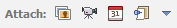 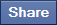 View photos of me (34)View photos of me (34)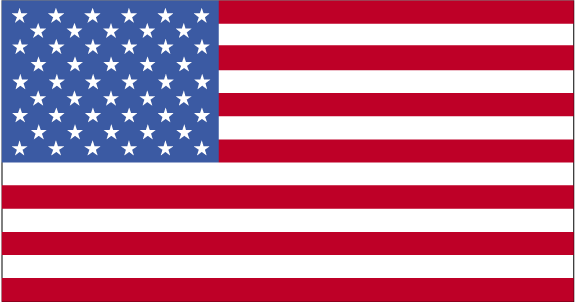 Information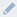 InformationCountries Official Name: United States of AmericaCountries Official Name: United States of AmericaNational Capital: Washington D.C.National Capital: Washington D.C.Nickname: U.S., U.S.A., and AmericaNickname: U.S., U.S.A., and AmericaFriendsFriends